OD ELEKTRARNE DO VTIČNICEElektrika je energija in mogočna naravna sila, ki jo je človek ukrotil tako, da mu služi. Kaj dela elektrika v naših domovih? (Sveti, hladi, greje, opravlja delo, prikaže sliko in zvok …)SHEMA: OD ELEKTRARNE DO VTIČNICE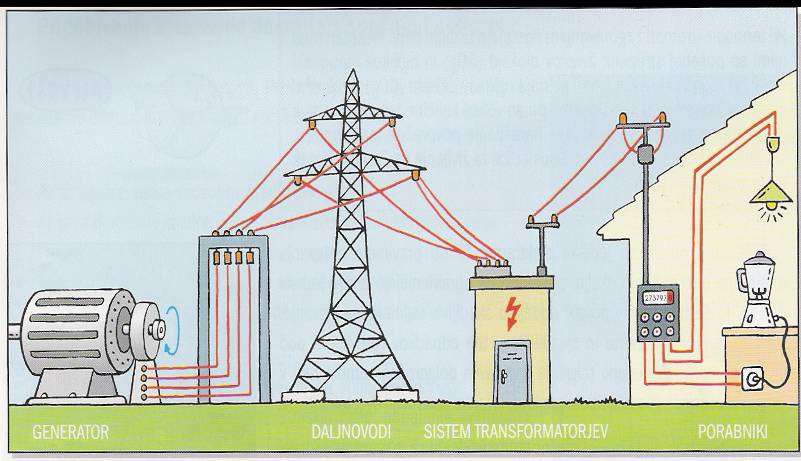 Kje elektriko pridobimo?Elektriko lahko pridobivamo v: hidroelektrarnah, termoelektrarnah, vetrnih elektrarnah, jedrskih elektrarnah in v sončnih celicah. Te elektrarne pa za svojo proizvodnjo uporabljajo: vodno silo, silo pare, silo vetra, uran in moč sonca. Kako lahko sveti luč na kolesu, če pa kolo ni priklopljeno na električno omrežje?Kako deluje mobilni telefon, če ni priklopljeno na električno omrežje?Kako deluje avto, če ni priklopljeno na električno omrežje?Te naprave uporabljajo električne vire. Naprave pa imenujemo porabniki.VIRI električne energije:elektrarna,akumulator,baterije,dinamo na kolesu.PORABNIKI električne energije:gospodinjski aparati,avtomobili,svetila,naprave za delo.